Hewitt Kiwanis Midway InvitationalThursday September 10th, 2015Location: HOT Soccer Complex - Waco, Tx 6101 Airport Road Waco, 76708Packing List:Racing Shorts & singletrunning shoes & extra socks Racing spikes/flatsWater bottleExtra shirt/clothingLunch MoneyDeparture Time: Arrive at WHS @ 5:45 - Bus depart @ 5:59Race Schedule: 8:15: 1A-4A JVG (3150 meters) Only 1A-4A teams and individuals will get awards**8:30: 5A-6A JVG (4850 meters) All divisions will compete for awards9:00: JVB (4850 meters) 1A-4A and 5A-6A run together, awards given separately9:30: 1A-4A VG (3150 meters) Only 1A-4A teams and individuals will get awards**9:45: 5A-6A VG (4850 meters) All divisions will compete for awards10:15: VB (4850 meters) 1A-4A and 5A-6A run together, awards given separately10:45: Presentation of individual medals and team plaques**Race will start before previous race is complete.We will stop for lunch on the way home - Be sure to bring lunch moneyReturn to Westlake High School:  2:00Directions:1. Coming north on I-35 take Exit 338B.2. Head west on Lake Shore Drive.3. After approximately 3.5 miles FM 3051 veers off to the right going towards theairport. DO NOT TAKE FM 3051. Instead, continue on Lakeshore Drive until you seethe sign for the HOT Soccer Complex.4. The very next street will be Airport Road. Make a right turn and you will see thecomplex on your right after about a mile. The physical address of the fields is 6101Airport Road, Waco, 76708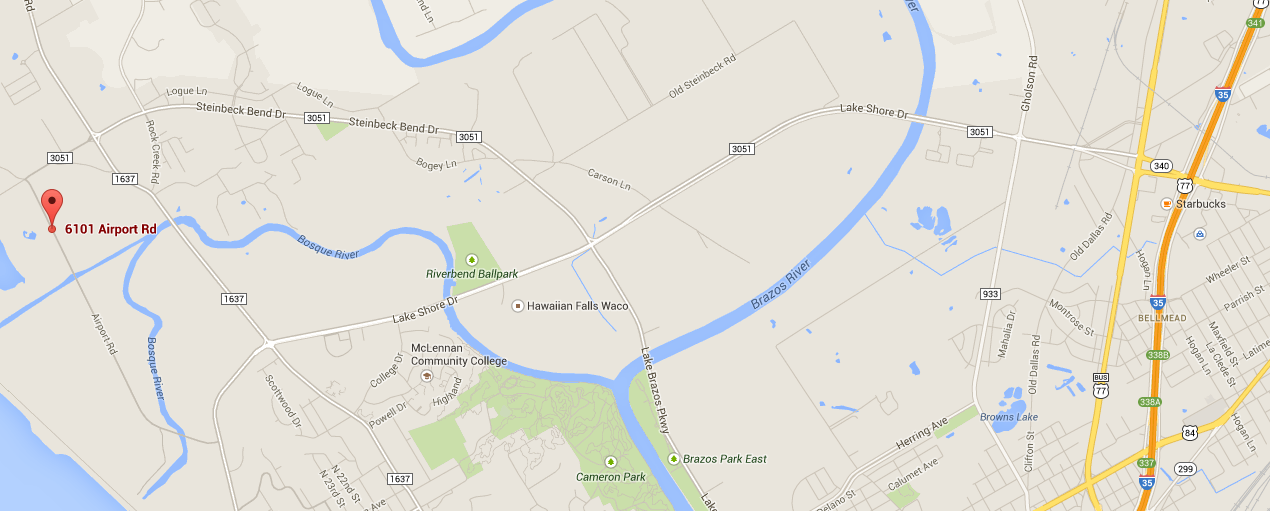 